Рабочие программ практик
Учебная практика1. Паспорт рабочей программы учебной практикиОбласть применения программыРабочая программа учебной практики является частью программы подготовки специалистов среднего звена, в соответствии с ФГОС СПО специальности: 19.02.10 Технология продукции общественного питания, входящей в состав укрупненной группы специальностей 19.00.00 Промышленная экология и биотехнологии, в части освоения квалификации - техник- технолог и основных видов профессиональной деятельности:Организация процесса приготовления и приготовление полуфабрикатов для сложной кулинарной продукции.Организация процесса приготовления и приготовление сложной холодной кулинарной продукции.Организация процесса приготовления и приготовление сложной горячей кулинарной продукции.Организация процесса приготовления и приготовление сложных хлебобулочных, мучных кондитерских изделий.Организация процесса приготовления и приготовление сложных холодных и горячих десертов.Организация работы структурного подразделения.Выполнение работ по одной или нескольким профессиям рабочих, должностям служащих.Цели и задачи учебной практикиЦелью учебной практики является закрепление и углубление теоретической подготовки обучающегося и приобретение им практических навыков и компетенций в сфере профессиональной деятельности.В части освоения основных видов профессиональной деятельности, обучающиеся выполняют работы по профессиям 11176 Бармен, 16675 Повар.Задачами учебной практики являются:обучение трудовым приемам, операциям и способам выполнения трудовых процессов, характерных для соответствующей профессии и необходимых для последующего освоения ими общих и профессиональных компетенций;закрепление и совершенствование первоначальных профессиональных умений и практического опыта обучающихся.В результате прохождения учебной практики по видам профессиональной деятельности обучающийся должен:Формы учебной практикиОсновной формой учебной практики является лабораторная.Место проведения учебной практикиПрактика проводится в учебных кулинарном и кондитерском цехах техникума в сроки согласно учебному плану и графику учебного процесса.Время проведения учебной практики1.7 Количество часов на освоение рабочей программы учебной практикиВсего 432 часа, в том числе:В рамках освоения ПМ 01 - 108 часов,В рамках освоения ПМ 02 - 144 часа,В рамках освоения ПМ 03 - 36 часов,В рамках освоения ПМ.07 - 144 часа.2 Результаты учебной практикиРезультатом освоения рабочей программы учебной практики является сформирован- ность у обучающихся первоначальных практических профессиональных уме- ний/совершенствование умений, приобретение практического опыта в рамках модулей ППССЗ по основным видам профессиональной деятельности (ВПД):Организация процесса приготовления и приготовление полуфабрикатов для сложной кулинарной продукции.Организация процесса приготовления и приготовление сложной холодной кулинарной продукции.Организация процесса приготовления и приготовление сложной горячей кулинарной продукции.Выполнение работ по одной или нескольким профессиям рабочих, должностям служащих по профессии повар, бармен, необходимых для последующего освое- ния/совершенствования ими профессиональных (ПК) и общих (ОК) компетенций по избранной специальности3 тематический план и содержание программы учебной практики3.1 Тематический план учебной практикиПроизводственная (по профилю специальности) практика1. Паспорт рабочей программы производственной (по профилю специальности) практикиОбласть применения программыРабочая программа производственной (по профилю специальности) практики является частью программы подготовки специалистов среднего звена, в соответствии с ФГОС СПО специальности 19.02.10 Технология продукции общественного питания, входящей в состав укрупненной группы профессий 19.00.00 Промышленная экология и биотехнология, в части освоения квалификаций: Техник- технолог и основных видов профессиональной деятельности:Организация процесса приготовления и приготовление сложной горячей кулинарной продукции.Организация процесса приготовления и приготовление сложных хлебобулочных, мучных кондитерских изделий.Организация процесса приготовления и приготовление сложных холодных и горячих десертов.Выполнение работ по одной или нескольким профессиям рабочих, должностям служащих.Цели и задачи производственной практикиЦелью производственной (по профилю специальности) практики является комплексное освоение обучающимся всех видов профессиональной деятельности по специальности среднего профессионального образования (далее - СПО), формирование общих и профессиональных компетенций, а также приобретение опыта практической работы обучающимися в части освоения основных видов профессиональной деятельности, обучающиеся выполняют работы по профессиям 11176 Бармен, 16675 Повар.Задачами производственной (по профилю специальности) практики являются:закрепление теоретических знаний, углубление теоретической подготовки, приобретение практического опыта и реализуется в рамках профессиональных модулей ППКРС по каждому из видов профессиональной деятельности, предусмотренных ФГОС СПО по специальности,закрепление и совершенствование приобретенных в процессе обучения профессиональных умений обучающихся в рамках осваиваемой специальности: Технология продукции общественного питания (техник-технолог),развитие общих и профессиональных компетенций,освоение современных производственных процессов,адаптация обучающихся к конкретным условиям деятельности предприятий различных организационно-правовых форм.Формы производственной (по профилю специальности)практикиОсновной формой производственной (по профилю специальности) практики является цеховая. Проводится с обучающимися на предприятиях общественного питания города Норильска в соответствии с договорами, заключенными между техникумом и руководителями предприятий. Студенты закрепляются за наставниками на рабочих местах. Руководители производственной практики (по профилю специальности) осуществляют общее руководство практикой, контроль над содержанием производственных заданий в соответствии с учебными планами и программами и соблюдением трудовой дисциплины студентами.Место проведения производственной (по профилю специальности) практикиПрактика проводится на предприятиях общественного питания города согласно прямым договорам в сроки согласно учебному плану и графику учебного процесса:ООО «Норильскникельсервис», ресторан «Лама»ООО «НТПО», ТС «Подсолнух», производственный цех;ООО «Аэролит», кафе «Поляна»ООО «Алания», банкет-холл «Царская трапеза»МБДОУ «ДС № 28», столовая, «Детский сад комбинированного вида «Веселинка»ООО «ПроСервис Таймыр», столовая, школа-интернат №2 ООО «Вегас», РЦ «Европа», ресторан «Европа»ООО «ВиП», гриль-бар «Beer Лога»КГБУЗ, столовая , «Норильская межрайонная детская больница»ИП В.С. Карманов, кафе-бар «ВиВа»;ИПЕ.А. Папушев, кафе «До До пиццерия»ИП А.В. Матюшин, столовая Норильского техникума промышленных технологий исервисаИП А.Н. Озеров, столовый зал «У Озера»Время проведения производственной (по профилю специальности)практикиКоличество часов на освоение рабочей программы производственной (по профилю специальности) практикиВсего 576 часов, в том числе:В рамках освоения ПМ 02 - 60 часов,В рамках освоения ПМ 03 - 108 часов,В рамках освоения ПМ 04 - 144 часа,В рамках освоения ПМ 05 - 72 часа,В рамках освоения ПМ 06 - 72 часа,В рамках освоения ПМ 07. - 120 часов.2 РЕЗУЛЬТАТЫ ПРОИЗВОДСТВЕННОЙ ПРАКТИКИРезультатом освоения рабочей программы производственной (по профилю специальности) практики является сформированность у обучающихся первоначальных практических профессиональных умений и приобретение практического опыта в рамках профессиональных модулей ИПССЗ по основным видам профессиональной деятельности (ВПД):необходимых для последующего освоения ими профессиональных (ПК) и общих компетенций (ОК) по специальности.Выполнение работ по профессии - повар3 тематический план программы производственной(ПО ПРОФИЛЮ СПЕЦИАЛЬНОСТИ) ПРАКТИКИТематический план производственной (по профилю специальности) практикиПроизводственная (преддипломная) практика1 ПАСПОРТ РАБОЧЕЙ ПРОГРАММЫ ПРОИЗВОДСТВЕННОЙ (ПРЕДДИПЛОМНОЙ) ПРАКТИКИОбласть применения программыРабочая программа производственной (преддипломной) практики является частью программы подготовки специалистов среднего звена, в соответствии с ФГОС СПО специальности:Технология продукции общественного питания, входящей в состав укрупненной группы профессий 1900.00 Промышленная экология и биотехнология, в части освоения квалификации: техник-технолог и основных видов профессиональной деятельности:Организация процесса приготовления и приготовление полуфабрикатов для сложной кулинарной продукции.Организация процесса приготовления и приготовление сложной холодной кулинарной продукции.Организация процесса приготовления и приготовление сложной горячей кулинарной продукции.Организация процесса приготовления и приготовление сложных хлебобулочных, мучных кондитерских изделий.Организация процесса приготовления и приготовление сложных холодных и горячих десертов.Организация работы структурного подразделения.Успешное прохождение производственной (преддипломной) практики является основой для выполнения выпускной квалификационной работы (дипломной работы).Цели и задачи производственной (преддипломной) практики.Производственная (преддипломная) практика направлена на углубление первоначального практического опыта обучающегося, развитие общих и профессиональных компетенций, проверку его готовности к самостоятельной трудовой деятельности, а также на подготовку к выполнению выпускной квалификационной работы (дипломной работы) в организациях различных организационно-правовых форм.Производственная (преддипломная) практика имеет целью подготовить студента к выполнению выпускной квалификационной работы (дипломного проекта или дипломной работы) путём изучения и подбора необходимых материалов и документации по тематике дипломного проекта или дипломной работы; участия в технологических и исследовательских разработках предприятия; ознакомления с производственной деятельностью предприятия и отдельных его подразделений.Основными задачами производственной (преддипломной) практики являются:закрепление и совершенствование приобретенного в процессе обучения опыта практической деятельности обучающихся в рамках осваиваемых компетенций: организации технологического процесса приготовления и приготовление сложной кулинарной продукции, хлебобулочных и мучных кондитерских изделий для различных категорий потребителей с учетом требований к безопасности готовой продукции; оценка качества по органолептическим показателям; эксплуатации контрольно-кассовой техники и обслуживании посетителей; использова-нии в технологическом процессе измерительного, механического, технологического оборудования;формирование навыков оперативного управления работой бригады (команды);освоение процессов планирования и выполнения работы бригады (команды);приобретение практического опыта по организации работы трудового коллектива, контролировать и оценивать результаты выполнения работ исполнителями;освоение современных производственных процессов и технологий;освоение навыков оформления и разработки нормативно технологической и отчетной документации;изучение на предприятии методов расчета и оценки экономической эффективности деятельности структурного подразделения;адаптация к конкретным условиям деятельности предприятий различных организационно-правовых форм.Конкретное содержание разделов определяется темой выпускной квалификационной работы (дипломного проекта или дипломной работы), поэтому прохождение практики без предварительно сформулированной темы дипломного проекта недопустимо. Все материалы, необходимые для выполнения дипломного проекта, должны сопровождаться их критическим анализом.Формы производственной практикиОсновной формой производственной (преддипломной) практики является цеховая. Проводится со студентами на предприятиях общественного питания города Норильска различной организационно-правовой формы. Студенты закрепляются за наставниками на рабочих местах. Руководители практики от техникума осуществляют общее руководство производственной (преддипломной) практикой, контроль над содержанием производственных заданий в соответствии с учебными планами и программами, соблюдением трудовой дисциплины студентами.Место проведения производственной (преддипломной) практикиПрактика проводится в предприятиях общественного питания города согласно прямым договорам в сроки согласно учебному плану и графику учебного процесса:ООО «Норильскникельсервис», ресторан «Лама»ООО «НТПО», ТС «Подсолнух», производственный цех;ООО «Аэролит», кафе «Поляна»ООО «Алания», банкет-холл «Царская трапеза»МБДОУ «ДС № 28», столовая, «Детский сад комбинированного вида «Веселинка»ООО «ПроСервис Таймыр», столовая, школа-интернат №2 ООО «Вегас», РЦ «Европа», ресторан «Европа»ООО «ВиП», гриль-бар «Beer Лога»КГБУЗ, столовая , «Норильская межрайонная детская больница»ИП В.С. Карманов, кафе-бар «ВиВа»;ИПЕ.А. Папушев, кафе «До До пиццерия»ИП А.В. Матюшин, столовая «Норильского техникума промышленных технологий и сервиса»ИП А.Н. Озеров, столовый зал «У Озера».Время проведения производственной (преддипломной) практикиКоличество часов на освоение программы производственной (преддипломной) практики:Всего 144 часа, в том числе:В рамках освоения ПМ 01 - 24 часа;В рамках освоения ПМ 02 - 18 часов;В рамках освоения ПМ 03 - 18 часов;В рамках освоения ПМ 04 - 18 часов;В рамках освоения ПМ 05 - 18 часов;В рамках освоения ПМ 06 - 48 часов.2 РЕЗУЛЬТАТЫ ПРОИЗВОДСТВЕННОЙ (ПРЕДДИПЛОМНОЙ) ПРАКТИКИВ результате освоения рабочей программы производственной (преддипломной) практики является сформированность у обучающихся практических профессиональных умений, приобретение практического опыта в рамках модулей ИПССЗ по основным видам профессиональной деятельности (ВПД):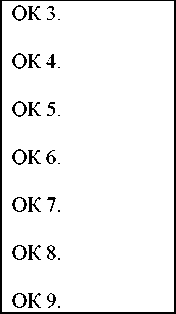 Код профессиональногомодуляСеместрыКоличество недельХарактер проведения практикиПМ 01четвертый3концентрированноПМ 02четвертый, шестой44 семестр - концентрированно6 - рассредоточеноПМ 03шестой1рассредоточеноПМ 07пятый, шестой4рассредоточеноВидпрофессиональнойдеятельностиТребования к умениям/ практическому опытуПМ.01.Организацияпроцессаприготовления иприготовлениеполуфабрикатовдля сложнойкулинарнойпродукции.уметь:органолептически оценивать качество продуктов и готовых полуфабрикатов из мяса, рыбы и домашней птицы;принимать решения по организации процессов подготовки и приготовления полуфабрикатов из мяса, рыбы и птицы для сложных блюд;проводить расчеты по формулам;выбирать и безопасно пользоваться производственным инвентарем и технологическим оборудованием при приготовлении полуфабрикатов для сложных блюд;выбирать различные способы и приемы подготовки мяса, рыбы и птицы для сложных блюд;обеспечивать безопасность при охлаждении, замораживании и размораживании при хранении мяса, рыбы, птицы, утиной и гусиной печени;иметь практический опыт:разработки ассортимента полуфабрикатов из мяса, рыбы и птицы для сложных блюд;расчета массы мяса, рыбы и птицы для изготовления полуфабрикатов; организации технологического процесса подготовки мяса, рыбы и птицы для сложных блюд;подготовки мяса, тушек ягнят и молочных поросят, рыбы, птицы, утиной и гусиной печени для сложных блюд, используя различные методы, оборудование и инвентарь;контроля качества и безопасности подготовленного мяса, рыбы и домашней птицы;ПМ.02. Организация процесса приготовления и приготовление сложной холодной кулинарной продукции.уметь:органолептически оценивать качество продуктов для приготовления сложной холодной кулинарной продукции;использовать различные технологии приготовления сложных холодных блюд и соусов;проводить расчеты по формулам;безопасно пользоваться производственным инвентарем и технологическим оборудованием для приготовления сложных холодных блюд и соусов;выбирать методы контроля качества и безопасности приготовления сложных холодных блюд и соусов;выбирать температурный и временной режим при подаче и хранении сложных холодных блюд и соусов;оценивать качество и безопасность готовой холодной продукции различными методами. иметь практический опыт:разработки ассортимента сложных холодных блюд и соусов;расчета массы сырья и полуфабрикатов для приготовления сложных холодных блюд и соусов;проверки качества продуктов для приготовления сложных холодных блюд и соусов;организации технологического процесса приготовления сложных холодных закусок, блюд и соусов;приготовления сложных холодных блюд и соусов, используя различные технологии, оборудование и инвентарь;сервировки и оформления канапе, легких и сложных холодных закусок, оформления и отделки сложных холодных блюд из рыбы, мяса и птицы;декорирования блюд сложными холодными соусами;контроля качества и безопасности сложных холодных блюд и соусов;ПМ.03. Организация процесса приготовления и приготовление сложной горячей кулинарной продукции.уметь:органолептически оценивать качество продуктов для приготовления сложной горячей кулинарной продукции;проводить расчеты по формулам;безопасно пользоваться производственным инвентарем и технологическим оборудованием при приготовлении сложной горячей кулинарной продукции: супов, соусов, блюд из овощей, грибов, сыра;выбирать различные способы и приемы приготовления сложной горячей кулинарной продукции;выбирать температурный режим при подаче и хранении сложной горячей кулинарной продукции;оценивать качество и безопасность готовой продукции различными способами;иметь практический опыт:разработки ассортимента сложной горячей кулинарной продукции: супов, соусов, блюд из овощей, грибов и сыра;организации технологического процесса приготовления сложной горячей кулинарной продукции: супов, соусов, блюд из овощей, грибов и сыра;приготовления сложной горячей кулинарной продукции, применяя различные технологии, оборудование и инвентарь;сервировки и оформления сложной горячей кулинарной продукции;контроля безопасности готовой сложной горячей кулинарной продукции;ПМ.07. Выполнение работ по одной или нескольким профессиям рабочих, должностям служащих (повар)уметь:проверять органолептическим способом годность овощей и грибов;выбирать производственный инвентарь и оборудование для обработки и приготовления блюд из овощей и грибов;обрабатывать различными методами овощи и грибы;нарезать и формовать традиционные виды овощей и грибов;охлаждать и замораживать нарезанные овощи и грибы;проверять органолептическим способом качество зерновых и молочных продуктов, муки, яиц, жиров и сахара;выбирать производственный инвентарь и оборудование для подготовки сырья и приготовления блюд и гарниров;готовить и оформлять блюда и гарниры из круп, бобовых, макаронных изделий, яиц, творога, теста;проверять органолептическим способом качество и соответствие основных продуктов и дополнительных ингредиентов к ним, технологическим требованиям к основным супам и соусам;выбирать производственный инвентарь и оборудование для приготовления супов и соусов;использовать различные технологии приготовления и оформления основных супов и соусов, охлаждать, замораживать, размораживать и разогревать отдельные компоненты для соусов;проверять органолептическим способом качество рыбы и соответствие технологическим требованиям к простым блюдам из рыбы;выбирать производственный инвентарь и оборудование для приготовления полуфабрикатов и блюд из рыбы;использовать различные технологии приготовления и оформления блюд из рыбы;проверять органолептическим способом качество мяса и домашней птицы и соответствие технологическим требованиям к простым блюдам из мяса и домашней птицы;выбирать производственный инвентарь и оборудование для приготовления полуфабрикатов и блюд из мяса и домашней птицы;использовать различные технологии приготовления и оформления блюд из мяса и домашней птицы;проверять органолептическим способом качество гастрономических продуктов;выбирать производственный инвентарь и оборудование для приготовления холодных блюд и закусок;использовать различные технологии приготовления и оформления холодных блюд и закусок;выбирать способы хранения с соблюдением температурного режима;проверять органолептическим способом качество основных продуктов и дополнительных ингредиентов, определять их соответствие технологическим требованиям к простым сладким блюдам и напиткам;выбирать производственный инвентарь и оборудование для приготовления сладких блюд и напитков;использовать различные технологии приготовления и оформления сладких блюд и напитков;оценивать качество готовых блюд; иметь практический опыт:обработки, нарезки и приготовления блюд из овощей и грибов;подготовки сырья и приготовления блюд и гарниров из круп, бобовых, макаронных изделий, яиц, творога, тестаприготовления основных супов и соусов;приготовления полуфабрикатов и блюд из рыбы;приготовления полуфабрикатов и блюд из мяса и домашней птицы;подготовки гастрономических продуктов;приготовления и оформления холодных блюд и закусок;приготовления сладких блюд;приготовления напитков;ПМ.07. Выполнение работ по одной или нескольким профессиям рабочих, должностям служащих (бармен)уметь:подготавливать бар, буфета к обслуживанию;обслуживать потребителей за барной стойкой, буфетом алкогольными и безалкогольными напитками и прочей продукцией бара, буфета в обычном режиме и на различных массовых банкетных мероприятиях, в том числе выездных;принимать заказ и давать пояснения потребителям по напиткам продукции бара, буфета;готовить смешанные напитки, алкогольные и безалкогольные коктейли, используя необходимые методы приготовления и оформления;эксплуатировать в процессе работы оборудование бара, буфета с соблюдением требований охраны труда и санитарных норм и правил;готовить простые закуски, соблюдая санитарные требования к процессу приготовления;соблюдать необходимые условия и сроки хранения продуктов и напитков в баре, буфете;производить расчет с потребителем, оформлять платежи по счетам и вести кассовую документацию;соблюдать правила профессионального этикета;соблюдать правила личной гигиены; иметь практический опыт: подготовки бара, буфета к обслуживанию;встречи гостей бара и приема заказа;обслуживания потребителей алкогольными и прочими напитками;приготовления и подачи горячих напитков;приготовления и подачи смешанных напитков и коктейлей;приготовления и подачи простых закусок;принятия и оформления платежей;подготовки бара, буфета к закрытию;подготовки к обслуживанию выездного мероприятия;КодНаименование результата освоения практикиПК 1.1Организовывать подготовку мяса и приготовление полуфабрикатов для сложной кулинарной продукции.Организовывать подготовку мяса и приготовление полуфабрикатов для сложной кулинарной продукции.ПК 1.2Организовывать подготовку рыбы и приготовление полуфабрикатов для сложной кулинарной продукции.Организовывать подготовку рыбы и приготовление полуфабрикатов для сложной кулинарной продукции.ПК 1.3Организовывать подготовку домашней птицы для приготовления сложной кулинарной продукции.Организовывать подготовку домашней птицы для приготовления сложной кулинарной продукции.ПК 2.1Организовывать и проводить приготовление канапе, легких и сложных холодных закусок.Организовывать и проводить приготовление канапе, легких и сложных холодных закусок.Организовывать и проводить приготовление сложных холодных блюд из рыбы, мяса и сельскохозяй-Организовывать и проводить приготовление сложных холодных блюд из рыбы, мяса и сельскохозяй-ПК 2.2ственной (домашней) птицы.ственной (домашней) птицы.ПК 2.3Организовывать и проводить приготовление сложных холодных соусов.Организовывать и проводить приготовление сложных холодных соусов.ПК 3.1Организовывать и проводить приготовление сложных супов.Организовывать и проводить приготовление сложных супов.ПК 3.2Организовывать и проводить приготовление сложных горячих соусов.Организовывать и проводить приготовление сложных горячих соусов.ПК 3.3Организовывать и проводить приготовление сложных блюд из овощей, грибов и сыра.Организовывать и проводить приготовление сложных блюд из овощей, грибов и сыра.ПК 5.1Организовывать и проводить приготовление сложных холодных десертовОрганизовывать и проводить приготовление сложных холодных десертовВыполнение работ по профессии - поварВыполнение работ по профессии - поварВыполнение работ по профессии - поварПК 1.1.Производить первичную обработку, нарезку и формовку традиционных видов овощей и плодов, под-Производить первичную обработку, нарезку и формовку традиционных видов овощей и плодов, под-готовку пряностей и приправ.готовку пряностей и приправ.ПК 1.2.Готовить и оформлять основные и простые блюда и гарниры из традиционных видов овощей и грибов.Готовить и оформлять основные и простые блюда и гарниры из традиционных видов овощей и грибов.ПК 2.1.Производить подготовку зерновых продуктов, жиров, сахара, муки, яиц, молока для приготовленияПроизводить подготовку зерновых продуктов, жиров, сахара, муки, яиц, молока для приготовленияблюд и гарниров.блюд и гарниров.Готовить и оформлять каши и гарниры из круп и риса, простые блюда из бобовых и кукурузы.Готовить и оформлять каши и гарниры из круп и риса, простые блюда из бобовых и кукурузы.ПК 2.2Готовить и оформлять простые блюда и гарниры из макаронных изделий.Готовить и оформлять простые блюда и гарниры из макаронных изделий.Готовить и оформлять простые блюда из яиц и творога.Готовить и оформлять простые блюда из яиц и творога.ПК 2.3Готовить и оформлять простые мучные блюда из теста с фаршемГотовить и оформлять простые мучные блюда из теста с фаршемПК 2.4Готовить бульоны и отвары.Готовить бульоны и отвары.ПК 2.5Готовить простые супы.Готовить простые супы.ПК 3.1.Готовить отдельные компоненты для соусов и соусные полуфабрикаты.Готовить отдельные компоненты для соусов и соусные полуфабрикаты.ПК 3.2Готовить простые холодные и горячие соусы.Готовить простые холодные и горячие соусы.ПК 3.3Производить приготовление или подготовку полуфабрикатов из рыбы с костным скелетом.Производить приготовление или подготовку полуфабрикатов из рыбы с костным скелетом.ПК 3.4Готовить и оформлять простые блюда из рыбы с костным скелетом.Готовить и оформлять простые блюда из рыбы с костным скелетом.ПК 4.2Производить подготовку полуфабрикатов из мяса, мясных продуктов и домашней птицы.Производить подготовку полуфабрикатов из мяса, мясных продуктов и домашней птицы.Производить обработку и приготовление основных полуфабрикатов из мяса, мясопродуктов и домаш-Производить обработку и приготовление основных полуфабрикатов из мяса, мясопродуктов и домаш-ней птицы.ней птицы.ПК 4.3Готовить и оформлять простые блюда из мяса и мясных продуктов.Готовить и оформлять простые блюда из мяса и мясных продуктов.ПК 5.1Готовить и оформлять простые блюда из домашней птицы.Готовить и оформлять простые блюда из домашней птицы.Готовить бутерброды и гастрономические продукты порциями.Готовить бутерброды и гастрономические продукты порциями.ПК 5.2Готовить и оформлять салаты.Готовить и оформлять салаты.Готовить и оформлять простые холодные закуски.Готовить и оформлять простые холодные закуски.ПК 5.3Готовить и оформлять простые холодные блюда.Готовить и оформлять простые холодные блюда.ПК 5.4.Готовить и оформлять простые холодные и горячие сладкие блюда.Готовить и оформлять простые холодные и горячие сладкие блюда.ПК 6.1Готовить простые горячие напитки.Готовить простые горячие напитки.ПК 6.2 ПК 6.3. ПК 6.4. ПК 7.1 ПК 7.2Готовить и оформлять простые холодные напитки.Готовить и оформлять простые холодные напитки.ПК 7.3Выполнение работ по профессии- барменВыполнение работ по профессии- барменПК 2.1Выполнять подготовку бара, буфета к обслуживанию.ПК 2.2Обслуживать потребителей бара, буфета.ПК 2.3Эксплуатировать инвентарь, весоизмерительное и торгово-технологическое оборудование в процессе обслуживания.ПК 2.5Изготавливать определенный ассортимент кулинарной продукции.ПК 2.6Производить расчет с потребителем, используя различные формы расчета.ПК 2.7Изготавливать смешанные напитки, в том числе коктейли, различными методами, горячие напитки.ОК 1Понимать сущность и социальную значимость своей будущей профессии, проявлять к ней устойчивый интерес.ОК 2Организовывать собственную деятельность, выбирать типовые методы и способы выполнения профессиональных задач, оценивать их эффективность и качество.ОК 3Принимать решения в стандартных и нестандартных ситуациях и нести за них ответственность.ОК 4Осуществлять поиск и использование информации, необходимой для эффективного выполнения профессиональных задач, профессионального и личностного развития.ОК 5Использовать информационно-коммуникационные технологии в профессиональной деятельности.ОК 6Работать в коллективе и команде, эффективно общаться с коллегами, руководством, потребителями.ОК 7Брать на себя ответственность за работу членов команды (подчиненных), результат выполнения заданий.ОК 8Самостоятельно определять задачи профессионального и личностного развития, заниматься самообразованием, осознанно планировать повышение квалификации.ОК 9Ориентироваться в условиях частой смены технологий в профессиональной деятельности.КодКод и наименования профессиональ-Количе-наименования тем учебной практикиКоличе-ПК,ных модулействоствоОКчасов почасов поПМтемам12356ПК 1.1ПМ 01 Организация процесса приго-108Тема 1.1 -1.2 Вводный инструктаж.ПК 1.2товления и приготовление полуфабри-Организация и техническое оснащение про-12ПК 1.3катов для сложной кулинарной продук-изводства крупнокусковых полуфабрикатовОК 1-9ции.из мясаРаздел 1 Организация подготовки мясаТема 1.3.-1.4 Организация и техническое12и приготовление полуфабрикатов дляоснащение производства порционных полу-сложной кулинарной продукции.фабрикатов из мяса.Раздел 2 Организация подготовки ры-Тема 1.5 Организация и техническое осна-6бы и приготовление полуфабрикатовщение производства мелкокусковых полу-для сложной кулинарной продукции.фабрикатов из мяса, рубленой массы.Раздел 3 Организация подготовки домашней птицы для приготовления сложной кулинарной продукции.Тема 2.1 -2.2 Организация и техническое оснащение производства натуральных крупнокусковых полуфабрикатов повышенной сложности из рыбы.12Раздел 3 Организация подготовки домашней птицы для приготовления сложной кулинарной продукции.Тема 2.3 Организация и техническое оснащение производства порционных полуфабрикатов повышенной сложности из рыбы.6Тема 2.3 Организация и техническое оснащение производства порционных полуфабрикатов повышенной сложности из рыбы.6Раздел 4 Разработка ассортимента полуфабрикатов для сложной кулинарной продукции.Тема 2.3 Организация и техническое оснащение производства порционных полуфабрикатов повышенной сложности из рыбы.6Раздел 4 Разработка ассортимента полуфабрикатов для сложной кулинарной продукции.Тема 2.4 Организация и техническое оснащение производства мелкокусковых полуфабрикатов повышенной сложности из рыбы.6Тема 3.1 -3.2 Организация и техническое оснащение производства порционных полуфабрикатов повышенной сложности из птицы.12Тема 2.8 Организация и приготовление тер- ринов.6Тема 2.9 Организация и приготовление блюда «Паштет из птицы (или гусиной) печени».6Тема 3.1 Организация и приготовление гарниров, заправок и соусов.6Экзамен (квалификационный)6ПК 3.1. ПК 3.2. ПК 3.3. ОК 1-9ПМ 03 Организация процесса приготовления и приготовление сложной горячей кулинарной продукции.Раздел 1 Приготовление сложных супов, соусов, блюд из овощей, грибов, сыра.36Тема 1.1 -1.3 Организация и приготовление сложных горячих супов.6ПК 3.1. ПК 3.2. ПК 3.3. ОК 1-9ПМ 03 Организация процесса приготовления и приготовление сложной горячей кулинарной продукции.Раздел 1 Приготовление сложных супов, соусов, блюд из овощей, грибов, сыра.Тема 1.4 -1.5 Организация и приготовление сложных горячих соусов.6ПМ 03 Организация процесса приготовления и приготовление сложной горячей кулинарной продукции.Раздел 1 Приготовление сложных супов, соусов, блюд из овощей, грибов, сыра.Тема 1.6 Организация и приготовление сложных блюд из жареных овощей.6ПМ 03 Организация процесса приготовления и приготовление сложной горячей кулинарной продукции.Раздел 1 Приготовление сложных супов, соусов, блюд из овощей, грибов, сыра.Тема 1.7 Организация и приготовление сложных блюд из тушеных и запеченных овощей.6Тема 1.8 Организация и приготовление сложных блюд из грибов.6Тема 1.9 Организация и приготовление сложных комбинированных блюд из овощей, грибов, сыра.6ПКПМ 07 Выполнение работ по одной или нескольким профессиям рабочих,144Тема 1.1 Приготовление простых блюд и гарниров из овощей и грибов.61.11.2,ПКдолжностям служащих.Выполнение работ по профессии « Повар»Тема 2.1 Технология приготовления блюд и гарниров из круп, бобовых, макаронных изделий, блюд из яиц и творога.62.1- 2.5 ПКРаздел 1 Обработка сырья и приготовление простых блюд и гарниров изТема 2.2 Приготовление мучных блюд.63.1-3.4ПКовощей и грибов.Раздел 2 Подготовка сырья и приго-Тема 3.1 Технология приготовления бульонов. Приготовление соусов.64.1-4.3ПКтовление блюд и гарниров из круп, бобовых, макаронных изделий, яиц, тво-Тема 3.2 Приготовление супов.125.1-5.4ПКрога, теста.Раздел 3 Технология приготовленияТема 4.1 Приготовление блюд из рыбы в отварном и припущенном виде.66.1-6.4ПКсупов и соусов.Раздел 4 Технология приготовленияТема 4.2 Приготовление блюд из рыбы (жареной, запеченной).67.1-7.3 ОК 1 -6простых блюд из рыбы.Раздел 5 Приготовление блюд из мясаТема 4.3 Приготовление блюд из рыбы (из рубленой и котлетной массы).6и домашней птицы.Раздел 6 Приготовление и оформлениеТема 5.1 Приготовление отварных и тушеных блюд из мяса.6холодных блюд и закусок.Раздел 7. Приготовление и оформлениеТема 5.2 Приготовление жареных и запеченных блюд из мяса.6сладких блюд и напитков.Тема 5.3 Приготовление и оформление блюд из мяса птицы.6Тема 5.4 Приготовление и оформление блюд из мяса, домашней птицы (рубленой массы).6Тема 6.1 Приготовление и оформление бутербродов, салатов из сырых и вареных овощей, винегрета.6Тема 6.2 Приготовление и оформление холодных блюд и закусок из рыбы, мяса, домашней птицы.6Тема 7.1 Технология приготовления и оформление компотов; напитков.6Код профессионального модуляСеместрыКоличествонедельХарактер проведения производственной практикиПМ. 02шестой1,7концентрированноПМ. 03восьмой3концентрированноПМ. 04восьмой4концентрированноПМ.05восьмой2концентрированноПМ. 06восьмой2концентрированноПМ. 07шестой3,3концентрированноВидпрофессиональнойдеятельностиТребования к умениям / практическому опытуПМ.02 Организация процесса приготовления и приготовление сложной холодной кулинарной продукцииуметь:органолептически оценивать качество продуктов для приготовления сложной холодной кулинарной продукции;использовать различные технологии приготовления сложных холодных блюд и соусов;проводить расчеты по формулам;безопасно пользоваться производственным инвентарем и технологическим оборудованием для приготовления сложных холодных блюд и соусов;выбирать методы контроля качества и безопасности приготовления сложных холодных блюд и соусов;выбирать температурный и временной режим при подаче и хранении сложных холодных блюд и соусов;оценивать качество и безопасность готовой холодной продукции различными методами;иметь практический опыт:разработки ассортимента сложных холодных блюд и соусов;расчета массы сырья и полуфабрикатов для приготовления сложных холодных блюд и соусов;проверки качества продуктов для приготовления сложных холодных блюд и соусов;организации технологического процесса приготовления сложных холодных закусок, блюд и соусов;приготовления сложных холодных блюд и соусов, используя различные технологии, оборудование и инвентарь;сервировки и оформления канапе, легких и сложных холодных закусок, оформления и отделки сложных холодных блюд из рыбы, мяса и птицы;декорирования блюд сложными холодными соусами;контроля качества и безопасности сложных холодных блюд и соусовПМ.03. Организация процесса приготовления и приготовление сложной горячей кулинарной продукции.уметь:органолептически оценивать качество продуктов для приготовления сложной горячей кулинарной продукции;принимать организационные решения по процессам приготовления сложной горячей кулинарной продукции;проводить расчеты по формулам;безопасно пользоваться производственным инвентарем и технологическим оборудованием при приготовлении сложной горячей кулинарной продукции: супов, соусов, блюд из овощей, грибов и сыра, рыбы, мяса и птицы;выбирать различные способы и приемы приготовления сложной горячей кулинарной продукции;выбирать температурный режим при подаче и хранении сложной горячей кулинарной продукции;оценивать качество и безопасность готовой продукции различными способами; иметь практический опыт:разработки ассортимента сложной горячей кулинарной продукции:супов, соусов, блюд из овощей, грибов и сыра, рыбы, мяса и птицы;организации технологического процесса приготовления сложной горячей кулинарной продукции: супов, соусов, блюд из овощей, грибов и сыра, рыбы, мяса и птицы;приготовления сложной горячей кулинарной продукции, применяя различные технологии, оборудование и инвентарь;сервировки и оформления сложной горячей кулинарной продукции;контроля безопасности готовой сложной горячей кулинарной продукции;ПМ.04. Организация процесса приготовления и приготовление сложных хлебобулочных, мучных кондитерских изделий.уметь:органолептически оценивать качество продуктов, в том числе для сложных отделочных полуфабрикатов;принимать организационные решения по процессам приготовления сдобных хлебобулочных изделий и праздничного хлеба, сложных мучных кондитерских изделий и праздничных тортов, мелкоштучных кондитерских изделий;выбирать и безопасно пользоваться производственным инвентарем и технологическим оборудованием;выбирать вид теста и способы формовки сдобных хлебобулочных изделий и праздничного хлеба;определять режимы выпечки, реализации и хранении сложных хлебобулочных, мучных кондитерских изделий;оценивать качество и безопасность готовой продукции различными методами;применять коммуникативные умения;выбирать различные способы и приемы приготовления сложных отделочных полуфабрикатов;выбирать отделочные полуфабрикаты для оформления кондитерских изделий;определять режим хранения отделочных полуфабрикатов; иметь практический опыт:разработки ассортимента сдобных хлебобулочных изделий и праздничного хлеба, сложных мучных кондитерских изделий и праздничных тортов, мелкоштучных кондитерских изделий;организации технологического процесса приготовления сдобных хлебобулочных изделий и праздничного хлеба, сложных мучных кондитерских изделий и праздничных тортов, мелкоштучных кондитерских изделий;приготовления сложных хлебобулочных, мучных кондитерских изделий и использование различных технологий, оборудования и инвентаря;оформления и отделки сложных хлебобулочных, мучных кондитерских изделий;контроля качества и безопасности готовой продукции;организации рабочего места по изготовлению сложных отделочных полуфабрикатов;изготовления различных сложных отделочных полуфабрикатов с использованием различных технологий, оборудования и инвентаря;оформления кондитерских изделий сложными отделочными полуфабрикатами;ПМ.05. Организация процессауметь:приготовления и приготовление сложных холодных и горячих десертоворганолептически оценивать качество продуктов;использовать различные способы и приемы приготовления сложных холодных и горячих десертов;проводить расчеты по формулам;выбирать и безопасно пользоваться производственным инвентарем и технологическим оборудованием;выбирать варианты оформления сложных холодных и горячих десертов;принимать решения по организации процессов приготовления сложных холодных и горячих десертов;выбирать способы сервировки и подачи сложных холодных и горячих десертов;оценивать качество и безопасность готовой продукции;оформлять документацию. иметь практический опыт:расчета массы сырья для приготовления холодного и горячего десерта; приготовления сложных холодных и горячих десертов, используя различные технологии, оборудование и инвентарь;приготовления отделочных видов теста для сложных холодных десертов; оформления и отделки сложных холодных и горячих десертов; контроля качества и безопасности готовой продукции;ПМ.06. Организация работы структурного подразделения.уметь:рассчитывать выход продукции в ассортименте;вести табель учета рабочего времени работников;рассчитывать заработную плату;рассчитывать экономические показатели структурного подразделения организации;организовывать рабочие места в производственных помещениях;организовывать работу коллектива исполнителей;разрабатывать оценочные задания и нормативно-технологическую документацию;-оформлять документацию на различные операции с сырьем, полуфабрикатами и готовой продукцией;иметь практический опыт:планирования работы структурного подразделения (бригады);оценки эффективности деятельности структурного подразделения (бригады);принятия управленческих решений;ПМ.07. Выполнение работ по одной или нескольким профессиям рабочих, должностям служащих (повар).уметь:проверять органолептическим способом годность овощей и грибов;выбирать производственный инвентарь и оборудование для обработки и приготовления блюд из овощей и грибов;обрабатывать различными методами овощи и грибы;нарезать и формовать традиционные виды овощей и грибов;охлаждать и замораживать нарезанные овощи и грибы;проверять органолептическим способом качество зерновых и молочных продуктов, муки, яиц, жиров и сахара;выбирать производственный инвентарь и оборудование для подготовки сырья и приготовления блюд и гарниров;готовить и оформлять блюда и гарниры из круп, бобовых, макаронных изделий, яиц, творога, теста;проверять органолептическим способом качество и соответствие основных продуктов и дополнительных ингредиентов к ним, технологическим требованиям к основным супам и соусам;выбирать производственный инвентарь и оборудование для приготовления супов и соусов;использовать различные технологии приготовления и оформления основных супов и соусов, охлаждать, замораживать, размораживать и разогревать отдельные компоненты для соусов;проверять органолептическим способом качество рыбы и соответствие технологическим требованиям к простым блюдам из рыбы;выбирать производственный инвентарь и оборудование для приготовления полуфабрикатов и блюд из рыбы;использовать различные технологии приготовления и оформления блюд из рыбы;проверять органолептическим способом качество мяса и домашней птицы и соответствие технологическим требованиям к простым блюдам из мяса и домашней птицы;выбирать производственный инвентарь и оборудование для приготовления полуфабрикатов и блюд из мяса и домашней птицы;использовать различные технологии приготовления и оформления блюд из мяса и домашней птицы;проверять органолептическим способом качество гастрономических продуктов;выбирать производственный инвентарь и оборудование для приготовления холодных блюд и закусок;использовать различные технологии приготовления и оформления холодных блюд и закусок;выбирать способы хранения с соблюдением температурного режима;проверять органолептическим способом качество основных продуктов и дополнительных ингредиентов, определять их соответствие технологическим требованиям к простым сладким блюдам и напиткам;выбирать производственный инвентарь и оборудование для приготовления сладких блюд и напитков;использовать различные технологии приготовления и оформления сладких блюд и напитков;оценивать качество готовых блюд; иметь практический опыт:обработки, нарезки и приготовления блюд из овощей и грибов;подготовки сырья и приготовления блюд и гарниров из круп, бобовых, макаронных изделий, яиц, творога, тестаприготовления основных супов и соусов;приготовления полуфабрикатов и блюд из рыбы;приготовления полуфабрикатов и блюд из мяса и домашней птицы;подготовки гастрономических продуктов;приготовления и оформления холодных блюд и закусок;приготовления сладких блюд;приготовления напитков;ПМ.07. Выполнение работ по одной или нескольким профессиям рабочих, должностям служащих (бармен).уметь:подготавливать бар, буфета к обслуживанию;обслуживать потребителей за барной стойкой, буфетом алкогольными и безалкогольными напитками и прочей продукцией бара, буфета в обычном режиме и на различных массовых банкетных мероприятиях, в том числе выездных;принимать заказ и давать пояснения потребителям по напиткам продукции бара, буфета;готовить смешанные напитки, алкогольные и безалкогольные коктейли, используя необходимые методы приготовления и оформления;эксплуатировать в процессе работы оборудование бара, буфета с соблюдением требований охраны труда и санитарных норм и правил;готовить простые закуски, соблюдая санитарные требования к процессу приготовления;соблюдать необходимые условия и сроки хранения продуктов и напитков в баре, буфете;производить расчет с потребителем, оформлять платежи по счетам и вести кассовую документацию;осуществлять инвентаризацию запасов продуктов и напитков в баре, буфете;оформлять отчетно-учетную документацию;соблюдать правила профессионального этикета;соблюдать правила личной гигиены;иметь практический опыт:подготовки бара, буфета к обслуживанию;встречи гостей бара и приема заказа;обслуживания потребителей алкогольными и прочими напитками;приготовления и подачи горячих напитков;приготовления и подачи смешанных напитков и коктейлей;приготовления и подачи простых закусок;принятия и оформления платежей;оформления отчетно-финансовых документов;подготовки бара, буфета к закрытию;подготовки к обслуживанию выездного мероприятия.КодНаименование результата освоения практикиПК 2.1. ПК 2.2.Организовывать и проводить приготовление канапе, легких и сложных холодных закусок. Организовывать и проводить приготовление сложных холодных блюд из рыбы, мяса и сельскохозяйственной (домашней) птицы.ПК 2.3Организовывать и проводить приготовление сложных холодных соусов.ПК 3.1. ПК 3.2. ПК 3.3 ПК 3.4.Организовывать и проводить приготовление сложных супов.Организовывать и проводить приготовление сложных горячих соусов.Организовывать и проводить приготовление сложных блюд из овощей, грибов и сыра. Организовывать и проводить приготовление сложных блюд из рыбы, мяса и сельскохозяйственной (домашней) птицы.ПК 4.1Организовывать и проводить приготовление сдобных хлебобулочных изделий и праздничного хлеба.ПК 4.2Организовывать и проводить приготовление сложных мучных кондитерских изделий и празд-ПК 4.3 ПК 4.4ничных тортов.Организовывать и проводить приготовление мелкоштучных кондитерских изделий. Организовывать и проводить приготовление сложных отделочных полуфабрикатов, использовать их в оформлении.ПК 5.1 ПК 5.2Организовывать и проводить приготовление сложных холодных десертов. Организовывать и проводить приготовление сложных горячих десертов.ПК 6.1 ПК 6.2 ПК 6.3 ПК 6.4 ПК 6.5Участвовать в планировании основных показателей производства.Планировать выполнение работ исполнителями.Организовывать работу трудового коллектива.Контролировать ход и оценивать результаты выполнения работ исполнителями. Вести утвержденную учетно-отчетную документацию.ПК 1.1.Производить первичную обработку, нарезку и формовку традиционных видов овощей и плодов, подготовку пряностей и приправ.ПК 1.2.Готовить и оформлять основные и простые блюда и гарниры из традиционных видов овощей и грибов.ПК 2.1.Производить подготовку зерновых продуктов, жиров, сахара, муки, яиц, молока для приготовления блюд и гарниров.ПК 2.2.Готовить и оформлять каши и гарниры из круп и риса, простые блюда из бобовых и кукурузы. Готовить и оформлять простые блюда и гарниры из макаронных изделий. Готовить и оформ-ПК 2.3. ПК 2.4. ПК 2.5. ПК 3.1. ПК 3.2. ПК 3.3. ПК 3.4. ПК 4.2.лять простые блюда из яиц и творога.Готовить и оформлять простые мучные блюда из теста с фаршем Готовить бульоны и отвары.Готовить простые супы.Готовить отдельные компоненты для соусов и соусные полуфабрикаты.Готовить простые холодные и горячие соусы.Производить приготовление или подготовку полуфабрикатов из рыбы с костным скелетом. Готовить и оформлять простые блюда из рыбы с костным скелетом.Производить подготовку полуфабрикатов из мяса, мясных продуктов и домашней птицы.ПК 4.3. ПК 5.1.Производить обработку и приготовление основных полуфабрикатов из мяса, мясопродуктов и домашней птицы.ПК 5.2.Готовить и оформлять простые блюда из мяса и мясных продуктов. Готовить и оформлять простые блюда из домашней птицы. Готовить бутерброды и гастрономические продукты порциями.ПК 5.3 ПК 5.4. ПК 6.1.Готовить и оформлять салаты.Готовить и оформлять простые холодные закуски. Готовить и оформлять простые холодные блюда.ПК 6.2. ПК 6.3. ПК 6.4. ПК 7.1 ПК 7.2 ПК 7.3Готовить и оформлять простые холодные и горячие сладкие блюда. Готовить простые горячие напитки.Готовить и оформлять простые холодные напитки.Выполнение работ по профессии- барменВыполнение работ по профессии- барменПК 2.1Выполнять подготовку бара, буфета к обслуживанию.ПК 2.2Обслуживать потребителей бара, буфета.ПК 2.3Эксплуатировать инвентарь, весоизмерительное и торгово-технологическое оборудование в процессе обслуживания.ПК 2.4Вести учетно-отчетную документацию в соответствии с нормативными требованиями. Изготавливать определенный ассортимент кулинарной продукции.ПК 2.5Производить расчет с потребителем, используя различные формы расчета.ПК 2.6Изготавливать смешанные напитки, в том числе коктейли, различными методами, горячиеПК 2.7напитки.ОК 1.Понимать сущность и социальную значимость своей будущей профессии, проявлять к ней устойчивый интерес.ОК 2.Организовывать собственную деятельность, выбирать типовые методы и способы выполнения профессиональных задач, оценивать их эффективность и качество.Принимать решения в стандартных и нестандартных ситуациях и нести за нихОК 3.ответственность.Осуществлять поиск и использование информации, необходимой для эффективного выполне-ОК 4.ния профессиональных задач, профессионального и личностного развития.Использовать информационно-коммуникационные технологии в профессиональной деятельно-ОК 5.сти.Работать в коллективе и команде, эффективно общаться с коллегами, руководством, потребителями.ОК 6.Брать на себя ответственность за работу членов команды (подчиненных), результат выполнения заданий.ОК 7.Самостоятельно определять задачи профессионального и личностного развития, заниматься самообразованием, осознанно планировать повышение квалификации.ОК 8. ОК 9.Ориентироваться в условиях частой смены технологий в профессиональной деятельности.Код ПККод и наименования профессиональных модулейКоличество часов по ПМНаименования тем производственной практикиКоличество часов по темам12356ПК 2.1 ПК 2.2 ПК 2.3ОК 1-9ПМ.02 Организация процесса приготовления и приготовление сложной холодной кулинарной продукцииРаздел 1. Организация работ в холодном цехе по приготовлению, оформлению и реализации сложной холодной кулинарной продукции60Тема 1.1 Организация и приготовление сложных закусочных бутербродов.6ПК 2.1 ПК 2.2 ПК 2.3ОК 1-9ПМ.02 Организация процесса приготовления и приготовление сложной холодной кулинарной продукцииРаздел 1. Организация работ в холодном цехе по приготовлению, оформлению и реализации сложной холодной кулинарной продукции60Тема 1.2 Организация и приготовление корзиночек и валованов с различными продуктами и кулинарными изделиями.6ПК 2.1 ПК 2.2 ПК 2.3ОК 1-9ПМ.02 Организация процесса приготовления и приготовление сложной холодной кулинарной продукцииРаздел 1. Организация работ в холодном цехе по приготовлению, оформлению и реализации сложной холодной кулинарной продукции60Тема 1.3 Организация и приготовление кремов для фаршированных закусок.6ПК 2.1 ПК 2.2 ПК 2.3ОК 1-9ПМ.02 Организация процесса приготовления и приготовление сложной холодной кулинарной продукцииРаздел 1. Организация работ в холодном цехе по приготовлению, оформлению и реализации сложной холодной кулинарной продукции60Тема 1.4 Организация и приготовление различных начинок для фаршированных закусок.6ПК 2.1 ПК 2.2 ПК 2.3ОК 1-9ПМ.02 Организация процесса приготовления и приготовление сложной холодной кулинарной продукцииРаздел 1. Организация работ в холодном цехе по приготовлению, оформлению и реализации сложной холодной кулинарной продукции60Тема 1.5 Организация и приготовление салатов.6ПК 2.1 ПК 2.2 ПК 2.3ОК 1-9ПМ.02 Организация процесса приготовления и приготовление сложной холодной кулинарной продукцииРаздел 1. Организация работ в холодном цехе по приготовлению, оформлению и реализации сложной холодной кулинарной продукции60Тема 2.1 Организация и приготовление холодных закусок из мяса.6Раздел 2. Приготовление, оформлениеТема 2.2 Организация и приготовление холод-6и отпуск канапе, легких и сложныхных закусок из рыбы.холодных закусокТема 2.3 Организация и приготовление фаршированных холодных закусок из рыбы.6Раздел 3. Приготовление, оформление и отпуск сложных холодных блюд из рыбы, мяса и сельскохозяйственной (домашней) птицыТема 3.1 Организация и приготовление гарниров, заправок и соусов.6Раздел 3. Приготовление, оформление и отпуск сложных холодных блюд из рыбы, мяса и сельскохозяйственной (домашней) птицыЭкзамен (квалификационный)6ПК 3.1 ПК 3.2 ПК 3.3 ПК 3.4ПМ 03. Организация процесса приготовления и приготовление сложной горячей кулинарной продукции.108Тема 1.1 Организация и приготовление сложных горячих супов (пюреобразных, прозрачных).6ПК 3.1 ПК 3.2 ПК 3.3 ПК 3.4ПМ 03. Организация процесса приготовления и приготовление сложной горячей кулинарной продукции.Тема 1. 2 Организация и приготовление сложных горячих супов (национальных).6ОК 1-9Раздел 1 Приготовление сложных супов, соусов, сложных блюд из овощей, грибов, сыра.Тема 1.3 Организация и приготовление сложных горячих соусов.6Раздел 1 Приготовление сложных супов, соусов, сложных блюд из овощей, грибов, сыра.Тема 1.4 Организация и приготовление горячих блюд из жареных овощей.6Тема 1.4 Организация и приготовление горячих блюд из жареных овощей.6Тема 1.5 Организация и приготовление горячих блюд из тушеных овощей.6Тема 1.6 Организация и приготовление горячих блюд из запеченных овощей.6Тема 1.7 Организация и приготовление комбинированных блюд из овощей, грибов и сыра.6Раздел 2 Приготовление сложных горячих блюд из мяса, рыбы, птицы.Тема 1.8 Организация и приготовление горячих блюд из разных типов сыров.6Раздел 2 Приготовление сложных горячих блюд из мяса, рыбы, птицы.Тема 2.1 Организация и приготовление сложных горячих блюд из жареного мяса и мясопро-6Раздел 2 Приготовление сложных горячих блюд из мяса, рыбы, птицы.дуктов.Тема 2.2 Организация и приготовление из тушеного мяса и мясопродуктов.6Тема 2.3 Приготовление блюд из рубленой и котлетной массы.6Тема 2.4 Организация и приготовление сложных блюд из жареной рыбы и нерыбных водных продуктов.6Тема 2.5 Организация и приготовление сложных блюд из отварной, припущенной, запеченной и тушеной рыбы и нерыбных водных про-6дуктов.Тема 2.6Организация и приготовление блюд из нерыбных водных продуктов, блюд из рубленой и котлетной массы.6Тема 2.7 Организация и приготовление сложных блюд из жареной птицы.6Тема 2.8 Организация и приготовление сложных блюд из запеченной и тушеной птицы.6Тема 2.9 Организация и приготовление сложных блюд из жареной и запеченной фаршированной птицы.6Квалификационный экзамен6ПК 4.1 ПК 4.2ПМ 04. Организация процесса приготовления и приготовление144Тема 1.1 Организация и приготовление сдобных хлебобулочных изделий и праздничного хлеба.6ПК 4.3 ПК 4.4сложных хлебобулочных, мучных кондитерских изделий.Тема 1.2 Организация и приготовление начинок, сиропов, глазури, помады.6ОК 1-9Раздел 1 Приготовление сдобных хлебобулочных изделий и празд-Тема 1.3 Организация и приготовление витушки с повидлом, рулета с маком.6ничного хлеба.Тема 1.4 Организация и приготовление кексов, дрожжевой ромовой бабы, куличей.6Тема 1.5 Организация и приготовление плетенок, хал, кренделей.6Раздел 2 Приготовление сложных отделочных полуфабрикатов.Тема 1.6 Организация и приготовление праздничного хлеба.6Раздел 2 Приготовление сложных отделочных полуфабрикатов.Тема 2.1-2.2 Организация и приготовление сливочного «Шарлотт», крема «Г ляссе»12Тема 2.3 Организация и приготовление крема « Зефир», белкового крема.6Раздел 3 Приготовление мелкоштучных кондитерских изделий.Тема 2.4 Организация и приготовление сложных отделочных полуфабрикатов.6Раздел 3 Приготовление мелкоштучных кондитерских изделий.Тема 3.1 Организация и приготовление бисквитных мелкоштучных кондитерских изделий.6Тема 3.2 Организация и приготовление песочных мелкоштучных кондитерских изделий.6Тема 3.3 Организация и приготовление слоеных пирожных.6Тема 3.4 Организация и приготовление пирожных из воздушного, воздушно-орехового и миндального теста.6Тема 3.5 Организация и приготовление пирожных из заварного теста.6Тема 3.6 Организация и приготовление пирожных из пресного сдобного, пряничного и вафельного теста.6Тема 3.7 Организация и приготовление мелкоштучных крошковых пирожных.6Раздел 4 Приготовление тортов.Тема 4.1-4.3 Организация и приготовление праздничных тортов.18Тема 4.4 -4.5 Организация и приготовление фирменных тортов.12Тема 4.6 Организация и приготовление сложных тортов пониженной калорийности. Дифференцированный зачет.6Квалификационный экзамен6ПК 5.1 ПК 5.2ПМ 05. Организация процесса приготовления и приготовление72Тема 1.1 Организация и приготовление муссов, кремов, суфле, парфе.12ОК 1-9сложных холодных и горячих десертов.Тема 1.2-1.3 Организация и приготовление сложных холодных десертов.12Раздел 1 Приготовление сложных холодных десертов.Тема 2.1-2.2 Организация процесса приготовления и приготовление суфле, пудингов.12Раздел 2 Приготовление сложных горячих десертов.Тема 2.3 Организация процесса приготовления и приготовление овощных кексов, гурьевской каши.12Тема 2.4 -2.5 Организация процесса приготовления и приготовление шоколадно-фруктового12фондю, снежков из шоколада.Тема 2.6-2.7 Организация процесса приготовления и приготовление сложных горячих десертов фламбе.Дифференцированный зачет.66ПК 6.1 ПК 6.2ПМ 06. Организация работы структурного подразделения.72Тема 1.1 Ознакомление с планированием деятельности предприятия общественного питания.6ПК 6.3 ПК 6.4Раздел 1. Управление структурным подразделением организации.Тема 1.2 -1.3 Ознакомление с основными показателями производства.6ПК 6.5 ОК 1-9Тема 1.4-1.5 Ознакомление с методикой расчета экономических показателей структурного подразделения организации.6Тема 1.6 - 1.7 Ознакомление с организацией работы основных производственных цехов.12Тема 1.8 - 1.9 Ознакомление с организацией труда работников на производстве.6Тема 1.10-1.11 Ознакомление с нормативной документацией предприятия.6Тема 1.12- 1.13 Учет поступления сырья на предприятие.6Тема 1.14 - 1.15 Ознакомление с оформлением документов на заказ сырья со склада предприятия.6Тема 1.16 - 1.21 Ознакомление с порядком заполнения унифицированных форм первичной учетной документации предприятия.6Тема 1.22 - 1.24 Контроль и оценка результатов выполнения работ исполнителями. Дифференцированный зачет.66ПК 1.1 ПК 1.2 ПК 2.1 ПК 2.2ПМ 07. Выполнение работ по одной или нескольким профессиям рабочих, должностям служащих.120Тема 1.18 Приготовление и оформление простых блюд и гарниров из овощей и грибов, круп, бобовых, макаронных изделий, блюд из яиц и творога, мучных блюд, супов и соусов.18ПК 2.3 ПК 2.4Выполнение работ по профессии повар.Тема 1.19 Технология приготовления и оформление блюд из мяса, рыбы и домашней птицы.18ПК 2.5 ПК 3.1 ПК 3.2Раздел 1 Технология обработки сырья, приготовления полуфабрикатов и блюд массового спроса.Тема 1.20 Технология приготовления и оформление холодных блюд и закусок, сладких блюд и напитков.12ПК 3.3 ПК 3.4 ПК 4.2Выполнение работ по профессии бармен.Тема 2.8 Обслуживание посетителей в баре. Технология приготовления и подача горячих смешанных напитков.12ПК 4.3 ПК 5.1 ПК 5.2Раздел 2 Технология приготовления смешанных напитков и коктейлей.Тема 2.9 Обслуживание посетителей в баре. Технология приготовления и оформление смешанных напитков в баре.12ПК 5.3 ПК 5.4.Тема 2. 10 Технология приготовления и подача напитков для компании.6ПК 6.1 ПК 6.2Тема 2.11 Технология приготовления коктейлей-аперитивов.12ПК 6.3 ПК 6.4Тема 2.12 Технология приготовления коктейлей- диджестивов. Участие в инвентаризации.12ПК 7.1 ПК 7.2 ПК 7.3 ПК 2.1 ПК 2.2 ПК 2.3Тема 2.13 Технология приготовления экзотических и эксклюзивных коктейлей.12ПК 7.1 ПК 7.2 ПК 7.3 ПК 2.1 ПК 2.2 ПК 2.3Квалификационный экзамен6ПК 2.4 ПК 2.5 ПК 2.6 ПК 2.7Квалификационный экзамен6ОК 1-6Всего:Всего:540Код профессиональногомодуляСеместрКоличество недельХарактер проведения (преддипломной) практикиПМ 01восьмойконцентрированноПМ 02восьмойконцентрированноПМ 03восьмой4концентрированноПМ 04восьмой4концентрированноПМ 05восьмой4концентрированноПМ 06восьмой4концентрированноВидпрофессиональной деятельностиТребования к практическому опытуПМ.01Организация процесса приготовления и приготовление полуфабрикатов для сложной кулинарной продукции.разработки ассортимента полуфабрикатов из мяса, рыбы и птицы для сложных блюд;расчета массы мяса, рыбы и птицы для изготовления полуфабрикатов;организации технологического процесса подготовки мяса, рыбы и птицы для сложных блюд;подготовки мяса, тушек ягнят и молочных поросят, рыбы, птицы, утиной и гусиной печени для сложных блюд, используя различные методы, оборудование и инвентарь;контроля качества и безопасности подготовленного мяса, рыбы и домашней птицы;ПМ.02Организация процесса приготовления и приготовление сложной холодной кулинарной продукции.разработки ассортимента сложных холодных блюд и соусов;расчета массы сырья и полуфабрикатов для приготовления сложных холодных блюд и соусов;проверки качества продуктов для приготовления сложных холодных блюд и соусов;организации технологического процесса приготовления сложных холодных закусок, блюд и соусов;приготовления сложных холодных блюд и соусов, используя различные технологии, оборудование и инвентарь;сервировки и оформления канапе, легких и сложных холодных закусок, оформления и отделки сложных холодных блюд из рыбы, мяса и птицы;декорирования блюд сложными холодными соусами;контроля качества и безопасности сложных холодных блюд и соусов;ПМ.03Организация процесса приготовления и приготовление сложной горячей кулинарной продукции.разработки ассортимента сложной горячей кулинарной продукции: супов, соусов, блюд из овощей, грибов и сыра, рыбы, мяса и птицы;организации технологического процесса приготовления сложной горячей кулинарной продукции: супов, соусов, блюд из овощей, грибов и сыра, рыбы, мяса и птицы;приготовления сложной горячей кулинарной продукции, применяя различные технологии, оборудование и инвентарь;сервировки и оформления сложной горячей кулинарной продукции;контроля безопасности готовой сложной горячей кулинарной продукции;ПК 1.1, ПК 1.2, ПК 1.3 ПК 2.1, ПК 2.2, ПК 2.3 ПК 3.1, ПК 3.2, ПК 3.3, ПК 3.4ПК 4.1, ПК 4.2, ПК 4.3, ПК 4.4ПК 5.1, ПК 5.2 ПК 6.1, ПК 6.2, ПК 6.3, ПК 6.4, ПК 6.5 ОК 1, ОК 2, ОК 3, ОК 4, ОК 5. ОК 6, ОК 7, ОК 8, ОК 9ПМ 06 Организация работы структурного подразделения.48ПК 1.1, ПК 1.2, ПК 1.3 ПК 2.1, ПК 2.2, ПК 2.3 ПК 3.1, ПК 3.2, ПК 3.3, ПК 3.4ПК 4.1, ПК 4.2, ПК 4.3, ПК 4.4ПК 5.1, ПК 5.2 ПК 6.1, ПК 6.2, ПК 6.3, ПК 6.4, ПК 6.5 ОК 1, ОК 2, ОК 3, ОК 4, ОК 5. ОК 6, ОК 7, ОК 8, ОК 9Тема 1-2 Расчет экономических показателей структурного подразделения.12ПК 1.1, ПК 1.2, ПК 1.3 ПК 2.1, ПК 2.2, ПК 2.3 ПК 3.1, ПК 3.2, ПК 3.3, ПК 3.4ПК 4.1, ПК 4.2, ПК 4.3, ПК 4.4ПК 5.1, ПК 5.2 ПК 6.1, ПК 6.2, ПК 6.3, ПК 6.4, ПК 6.5 ОК 1, ОК 2, ОК 3, ОК 4, ОК 5. ОК 6, ОК 7, ОК 8, ОК 9Тема 3-5 Участие в оперативном планировании на предприятиях с полным циклом производства.18ПК 1.1, ПК 1.2, ПК 1.3 ПК 2.1, ПК 2.2, ПК 2.3 ПК 3.1, ПК 3.2, ПК 3.3, ПК 3.4ПК 4.1, ПК 4.2, ПК 4.3, ПК 4.4ПК 5.1, ПК 5.2 ПК 6.1, ПК 6.2, ПК 6.3, ПК 6.4, ПК 6.5 ОК 1, ОК 2, ОК 3, ОК 4, ОК 5. ОК 6, ОК 7, ОК 8, ОК 9Тема 6-7 Оценка эффективности работы структурного подразделения.12ПК 1.1, ПК 1.2, ПК 1.3 ПК 2.1, ПК 2.2, ПК 2.3 ПК 3.1, ПК 3.2, ПК 3.3, ПК 3.4ПК 4.1, ПК 4.2, ПК 4.3, ПК 4.4ПК 5.1, ПК 5.2 ПК 6.1, ПК 6.2, ПК 6.3, ПК 6.4, ПК 6.5 ОК 1, ОК 2, ОК 3, ОК 4, ОК 5. ОК 6, ОК 7, ОК 8, ОК 9Дифференцированный зачет6Итого:144